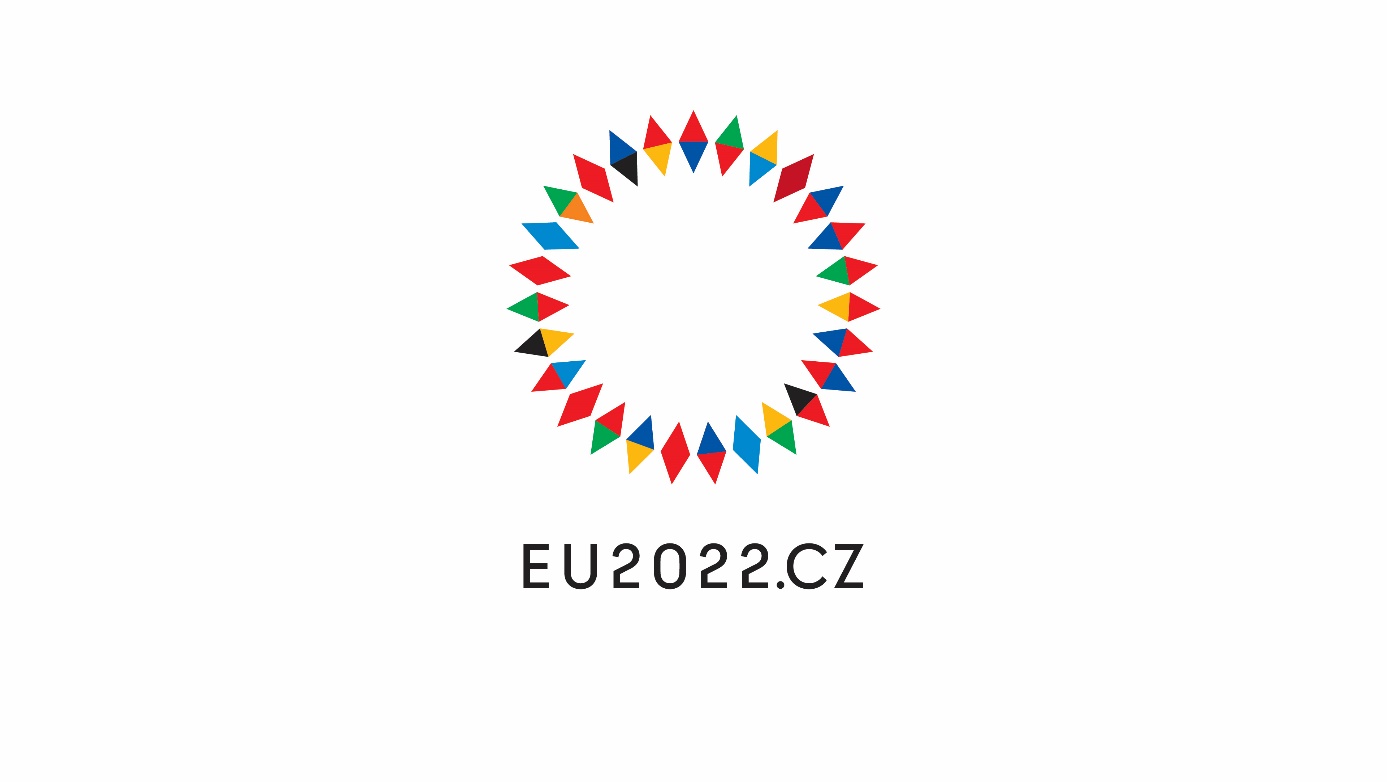 Priority Ministerstva dopravy pro předsednictví České republiky v Radě Evropské unie1. července 2022 se Česká republika ujímá půlročního předsednictví v Radě Evropské unie.Za oblast dopravy se předsednictví týkají dvě rady:Rada pro Dopravu, energetiku a telekomunikaci (TTE). Rada pro obchod, vesmír, průmysl atd. (COMPET) – MD se týká pouze vesmír.Dopravní priority1. Dopravní konektivitaRevize politiky TEN-T (zajištění lepší propojenosti dopravy, rozšíření technických parametrů dopravní sítě do sousedství EU).Rozvoj vysokorychlostních železnic v rámci naplňování cíle dokončení evropského dopravního prostoru.Otevření diskuse u balíčku Jednotné evropské nebe (SES2+) (snížení roztříštěnosti vzdušného prostoru EU a zlepšení uspořádání letového provozu z hlediska bezpečnosti, kapacity, nákladové efektivity a životního prostředí).2. Efektivní fungování vnitřního trhu v dopravěDopravní jednotlivé legislativní návrhy z balíčku Fit for 55.3. Udržitelná, inteligentní a bezpečná mobilitaPodpora chytré a čisté mobility v EvropěAutonomní mobilita (příprava doporučení pro posílení koordinačních aktivit na evropské úrovni)Bezpečnost silničního provozu (významné téma pro ČR)Kosmické priorityBezpečná konektivita
Pokračování v projednávání návrhu nařízení k družicovému telekomunikačnímu systému Bezpečného spojení (bezpečné konektivitě).
Využívání dat z Unijních družicových systémů (EU Space Data Exploitation)
Zřejmě formou Návrh závěrů Rady nebo politické diskuse.
Posílení evropské spolupráce v kosmických aktivitách
Politická diskuse za účelem zlepšení informovanosti, porozumění a snazší dosažení společného směřování či postupu v tématech společného zájmu nejvýznamnějších evropských hráčů v oblasti kosmických aktivit a také provazování kosmických aktivit s ostatními doménami (zejména v politikách EU).Na nejvyšší úrovni se chystá k Předsednictví několik akcí:06. 10. 2022 – zasedání Rady TTE ve formátu ministrů dopravy v Lucemburku20. – 21. 10. 2022 – neformální zasedání Rady ministrů dopravy v Praze2. 12. 2022 – zasedání Rady pro konkurenceschopnost, část vesmír („Rada EU pro vesmír“) v Bruselu05. 12. 2022 – zasedání Rady TTE ve formátu ministrů dopravy v BruseluPro veřejnost se v rámci Předsednictví na podzim chystá:20. – 22. 09. 2022 – Městské dny mobility (Urban Mobility Days) v Brně (důležité pro ČR hlavně z pohledu bezpečnosti silničního provozu)02. – 06. 10. 2022 – European Space Week28. 11. – 29. 11. EU Space Start-up Conference (podpora přenosu nových nápadů na využití družicových dat a služeb do praxe) a Copernicus User Forum (uživatelské fórum Copernicus – jak a k čemu lze využívat družicové snímky).